CORPORACIÓN EDUCACIONAL  A&GColegio El Prado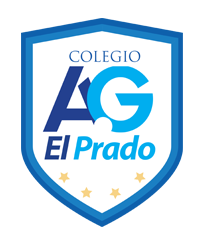 Cooperativa nº 7029 – PudahuelTeléfonos: 227499500  -   227476072www.colegioelprado.cldireccioncolegioelprado@gmail.comRBD: 24790-1  Profesor(a): Cristóbal Ignacio Sánchez Inostroza.                                                                        Curso: 3° Básica tecnología.Guía Nº 3 “libro para niños”.
Nombre: _______________________________ fecha: ________
OA 1. Crear diseños de objetos o sistemas tecnológicos simples para resolver problemas: desde diversos ámbitos tecnológicos y tópicos de otras asignaturas, representando sus ideas a través de dibujos a mano alzada; dibujo técnico o usando TIC; explorando y transformando productos existentesEsta actividad tiene como objetivo, que el estudiante por medio de la investigación acerca de la historia del libro como objeto tecnológico, valore al libro como contenedor de acontecimientos y pensamientos. Además, el o la estudiante deberá confeccionar un libro para niños, es decir, un libro resistente, a juegos, agua, y maltratos.Palabras claves.Libro. Objeto creado a base de papel que permite almacenar por largo tiempo diverso tipo de informaciones.Crear. Hacer consiente del “paso a paso”.Materiales.Goma eva, en caso de que no tenga goma eva utilice telas pegadas a cartón.Tijera punta redonda.Hojas, cartulina, lápices o pinturas.Cola fría o Stickfix.Hilo y tijeras.Retazo de tela.Proceso. Recortar paginas iguales de goma eva (colores a elección).Alinear las páginas de goma de manera que queden bien ordenadas punta con punta, para evitar las diferencias de tamaños.En papel dibujar y pintar una historia a elección de un tamaño que permita pegar los diseños en las páginas de goma.Una vez pegados los dibujos en las páginas de goma, debe agregar una capa de cola fría con agua en todas las paginas para sellarlas.Volver a alienar las páginas con los diseños pegados y en “canto trasero” pegar un retaso de tela con cola fría para unificar el libro.Finalmente recorte los excesos de tela, y deje secar por lo mínimo un día.